_____________________________________________________________PRC 3925563875,000 BTU115 V 60 CNATURAL GASRATE CONTROLLED BURNOFFOUTSIDE DIMENSIONS:121 IN WIDE  BY 121 IN DEEP  X 99 IN HIGHDOOR INSIDE:96 IN WIDE X 88 IN DEEP X 84 IN HIGHUSABLE ABOVE CART91 IN WIDE X 82 IN DEEP X 69 IN HIGHWEIGHT 7440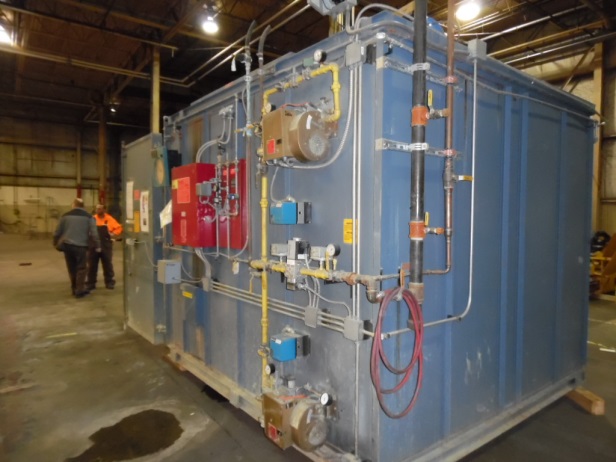 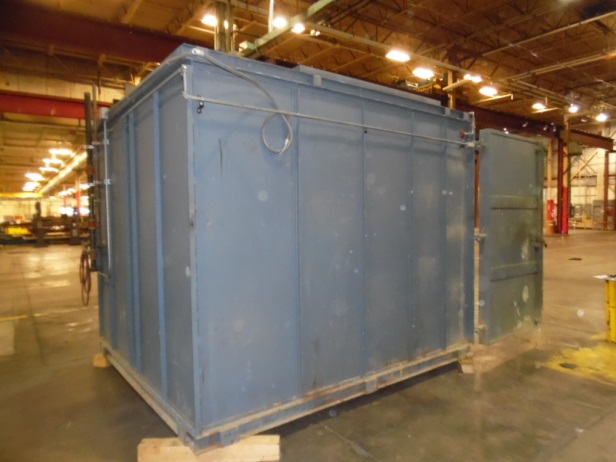 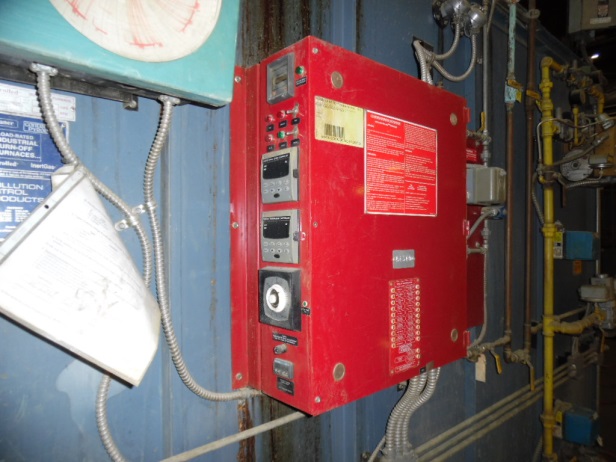 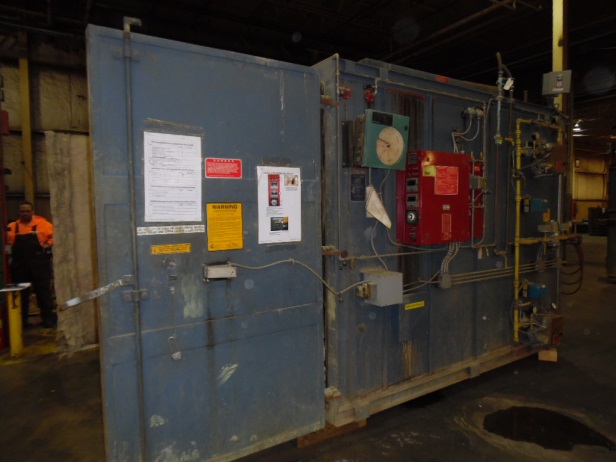 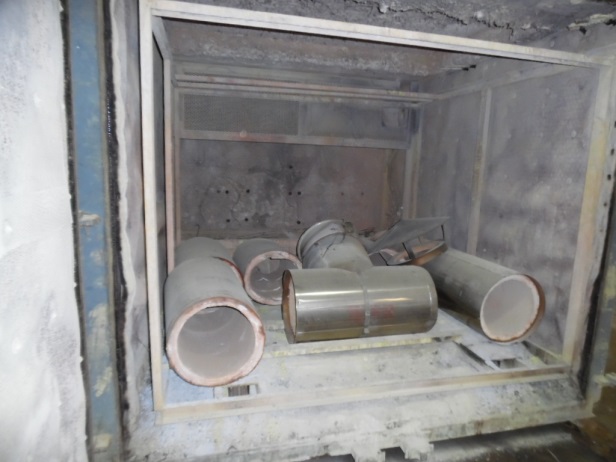 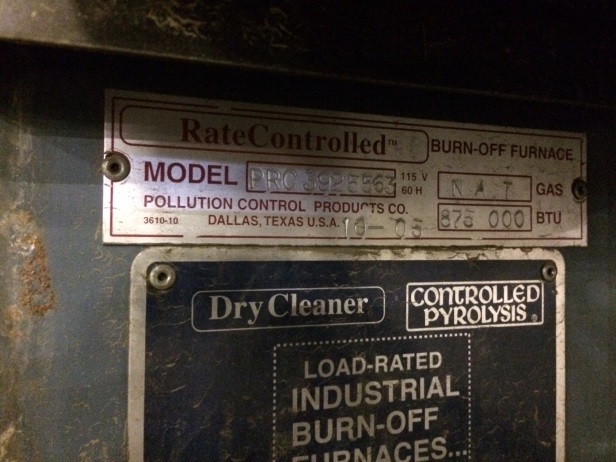 